Haiku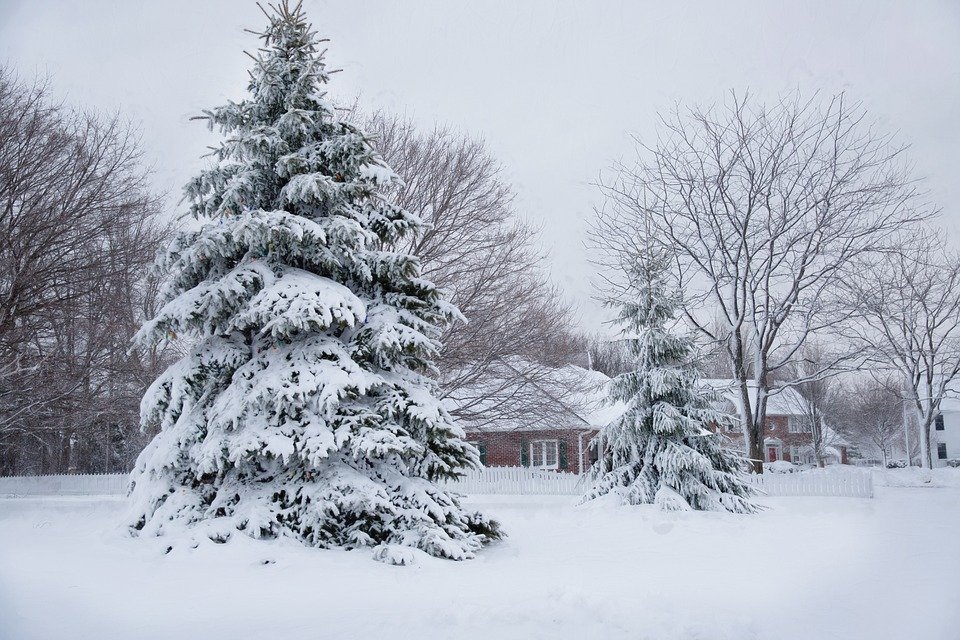 Stewards Pooi Kei Primary SchoolEnglish WorksheetWriting 8Name: Andrea WongClass: J.6 HonestyDate: 10th June, 2021Title:  Winter Snow  The cold cold winter.White snow covering the ground.Cold gloomy weather.